Ola A. Al-Mohammedawi (C.V.)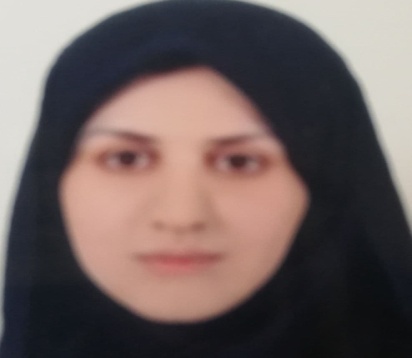 Name: Ola A. Al-Mohammedawi  Scientific Grade: Teacher assistantDepartment: Oral MedicineEductional Backgrond:2010		Bachelor’s degree in Dental surgery, at University of Mustansirya .2015		Master of Science in Oral Medicine, at University of Mustansirya.           .Speciality: Oral MedicineInterests: oral DiagnosisExperience:Oral medicine Memberships:Member of Iraqi Dental AssociationContact information:Mobile: +9647902180326E-mail: aulaali1987@yahoo.com 